SOP - Referring a Lead to OTThe lead referral process has been updated as of February 2021:Open the OpenText Partner Referral Form (https://www.opentext.com/products-and-solutions/partners-and-alliances/partner-referral) Fill out the Partner Information section:Company Name: Advantage TechnologiesContac Name: Jonathan AndrewsContact Email: referrals@atechnologies.comContact Phone: 866-730-1700Partner City: New YorkPartner Country: United States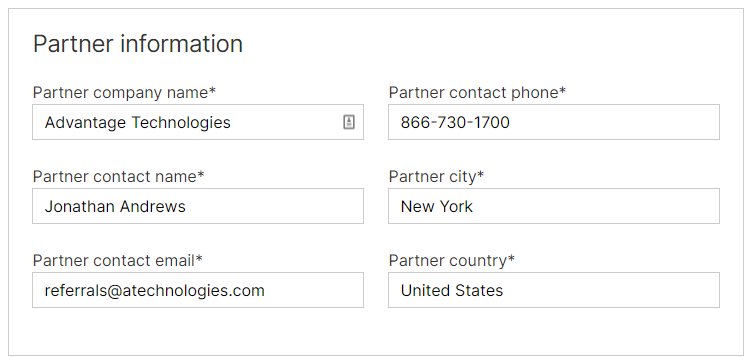 Fill out Prospect InformationFill out Opportunity InformationProduct Focus: BN – F&DD – RightFaxDeal Size: UndisclosedClose Date: 3 months from current date (End of Month)Solution Pillar: Business NetworkOpportunity Summary: Relevant Lead Information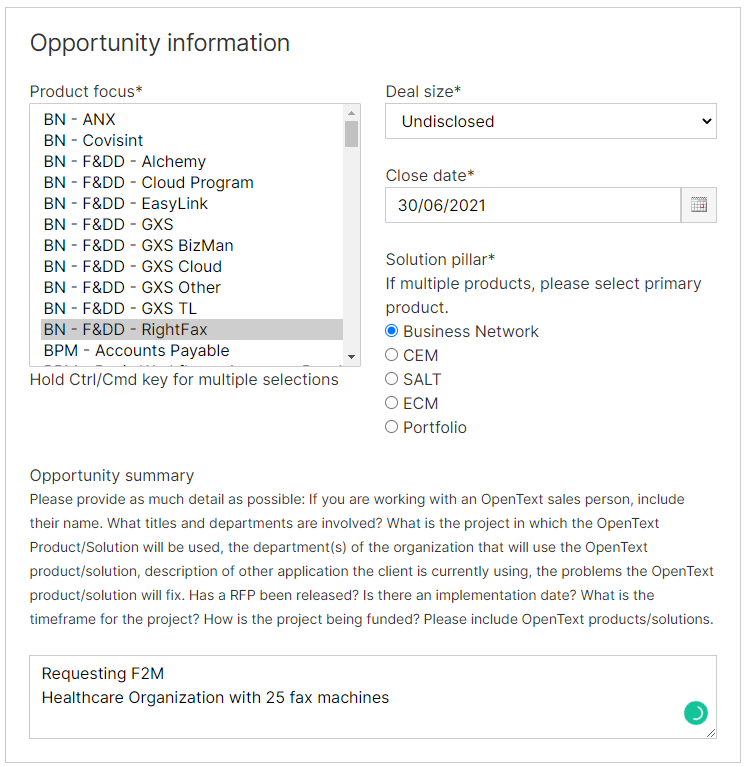 Before submitting page, take screen shots of each section, including:Partner InformationProspect InformationOpportunity InformationTerms & ConditionsWith Acknowledgement & Terms / Conditions checkedAfter submitting page, take a screenshot of the confirmation page. Save these screenshots in a new folder under ATI Sales > General > Sales Processes > Cloud Deal Tracking > New FolderThe New Folder Naming Structure should be:YYYYMMDD_ACCOUNTREP_REQUESTTYPE_COMPANYNAMEE.g.: 20210304_House_F2M_AdvantageE.g.: 20210304_SK_RFC_Terra_UniversalE.g.: 20210304_House_International_HausBausNext, you will need to send an email. Please follow the following instructions:Subject Line: REFERRAL: [Referral Type] – [Organization Name]E.g. REFERRAL: F2M – Smithtown HospitalE.g. REFERRAL: RFC – Jane Doe InsuranceTO: bryttanj@opentext.com  CC: referrals@atechnologies.com, dciccone@opentext.com, and fcalabre@opentext.com Email Body:
Hello,We just registered the following lead through the Partner Referral form on the OpenText website:Prospect InformationCompany NameContact NameContact EmailContact PhoneRegards,

[Signature]
ATTACHMENTS: All Screenshots from OT Partner Referral Send EmailNext, head to ATI Sales > General > Sales Processes > OT Cloud Deal ReferralsCreate a new record for the new lead: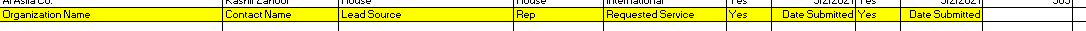 When OT returns with the Assigned Rep information, update the record to include the Assigned Sales Rep.If more than 48 hours have passed without receiving rep information, send an email to Bryttani (bryttanj@opentext.com) to confirm rep assignment. 